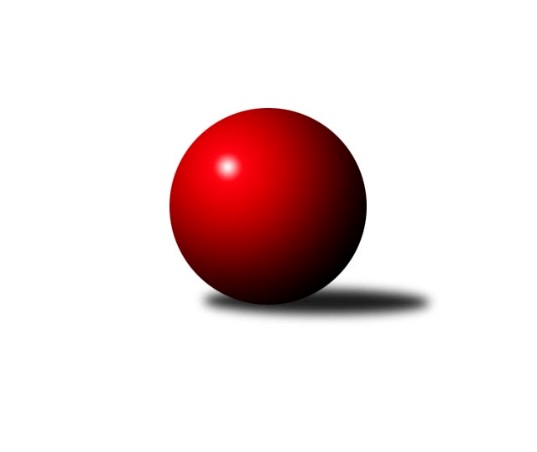 Č.16Ročník 2018/2019	16.2.2019Nejlepšího výkonu v tomto kole: 3394 dosáhlo družstvo: TJ Horní Benešov 3. KLM C 2018/2019Výsledky 16. kolaSouhrnný přehled výsledků:TJ Opava 	- KK Šumperk A	2:6	3166:3234	(10.0:14.0)	16.2.KK Zábřeh B	- TJ Sokol Machová 	5:3	3218:3148	(14.0:10.0)	16.2.TJ Horní Benešov 	- TJ Odry 	5:3	3394:3303	(13.0:11.0)	16.2.TJ Prostějov 	- KK Šumperk B	5:3	3265:3141	(14.0:10.0)	16.2.TJ Sokol Bohumín 	- TJ Tatran Litovel 	7:1	3225:3167	(14.5:9.5)	16.2.Sokol Přemyslovice 	- KK Jiskra Rýmařov 	3:5	3221:3259	(13.0:11.0)	16.2.Tabulka družstev:	1.	TJ Horní Benešov	16	14	0	2	88.0 : 40.0 	217.0 : 167.0 	 3204	28	2.	KK Jiskra Rýmařov	16	12	0	4	75.0 : 53.0 	201.0 : 183.0 	 3204	24	3.	TJ Prostějov	16	10	0	6	73.5 : 54.5 	204.5 : 179.5 	 3191	20	4.	TJ Sokol Bohumín	16	9	0	7	70.5 : 57.5 	201.0 : 183.0 	 3141	18	5.	TJ Tatran Litovel	16	9	0	7	69.0 : 59.0 	204.0 : 180.0 	 3190	18	6.	TJ Odry	16	9	0	7	67.5 : 60.5 	198.0 : 186.0 	 3170	18	7.	TJ Opava	16	8	0	8	65.0 : 63.0 	190.5 : 193.5 	 3146	16	8.	TJ Sokol Machová	16	6	1	9	57.5 : 70.5 	178.5 : 205.5 	 3131	13	9.	KK Šumperk A	16	6	0	10	60.0 : 68.0 	190.5 : 193.5 	 3160	12	10.	KK Zábřeh B	16	6	0	10	53.0 : 75.0 	169.5 : 214.5 	 3102	12	11.	Sokol Přemyslovice	16	4	1	11	52.0 : 76.0 	194.0 : 190.0 	 3159	9	12.	KK Šumperk B	16	2	0	14	37.0 : 91.0 	155.5 : 228.5 	 3113	4Podrobné výsledky kola:	 TJ Opava 	3166	2:6	3234	KK Šumperk A	Michal Blažek	121 	 131 	 149 	130	531 	 2:2 	 517 	 133	109 	 135	140	Miroslav Smrčka	Petr Bracek	169 	 141 	 141 	127	578 	 4:0 	 528 	 149	135 	 118	126	Adam Bělaška	Rudolf Haim	118 	 133 	 120 	135	506 	 0.5:3.5 	 542 	 140	133 	 133	136	Pavel Košťál	Maciej Basista	123 	 136 	 123 	124	506 	 1.5:2.5 	 516 	 138	119 	 135	124	Rostislav Biolek	Tomáš Valíček	144 	 138 	 119 	117	518 	 0:4 	 591 	 146	160 	 151	134	Jaroslav Sedlář	Milan Jahn	135 	 122 	 121 	149	527 	 2:2 	 540 	 132	125 	 141	142	Petr Matějkarozhodčí: Volný JiříNejlepší výkon utkání: 591 - Jaroslav Sedlář	 KK Zábřeh B	3218	5:3	3148	TJ Sokol Machová 	Martin Vitásek	119 	 135 	 130 	136	520 	 2:2 	 529 	 137	126 	 138	128	Roman Hrančík	Jiří Michalčík	123 	 130 	 140 	123	516 	 2:2 	 481 	 128	103 	 120	130	Lukáš Michalík	Lukáš Krejčí	131 	 129 	 129 	130	519 	 2:2 	 544 	 126	135 	 127	156	Bohuslav Husek	Václav Švub	142 	 145 	 136 	133	556 	 3:1 	 519 	 127	138 	 120	134	Vlastimil Brázdil	Miroslav Štěpán	131 	 133 	 140 	134	538 	 2:2 	 539 	 135	147 	 133	124	Michal Laga	Jiří Michálek	138 	 137 	 150 	144	569 	 3:1 	 536 	 137	140 	 123	136	Milan Dovrtělrozhodčí: Keprtová SoňaNejlepší výkon utkání: 569 - Jiří Michálek	 TJ Horní Benešov 	3394	5:3	3303	TJ Odry 	Miroslav Petřek	135 	 160 	 137 	143	575 	 2:2 	 573 	 150	156 	 142	125	Karel Chlevišťan	Martin Bilíček	119 	 132 	 131 	159	541 	 2:2 	 545 	 131	127 	 127	160	Marek Frydrych	Vlastimil Skopalík	131 	 140 	 147 	148	566 	 4:0 	 500 	 120	129 	 131	120	Daniel Ševčík	Vladislav Pečinka	132 	 152 	 134 	140	558 	 1:3 	 559 	 144	108 	 149	158	Daniel Malina	Jiří Hendrych	141 	 155 	 139 	157	592 	 3:1 	 540 	 148	145 	 119	128	Michal Pavič	Kamil Kubeša	141 	 137 	 141 	143	562 	 1:3 	 586 	 172	138 	 128	148	Petr Dvorskýrozhodčí: Dankovič PetrNejlepší výkon utkání: 592 - Jiří Hendrych	 TJ Prostějov 	3265	5:3	3141	KK Šumperk B	Jan Pernica	130 	 139 	 120 	117	506 	 1:3 	 528 	 129	146 	 126	127	Martin Sedlář	Michal Smejkal	136 	 125 	 139 	140	540 	 1:3 	 556 	 150	113 	 148	145	Michal Gajdík	Bronislav Diviš	137 	 129 	 163 	135	564 	 4:0 	 473 	 119	109 	 133	112	Milan Vymazal	Petr Pospíšilík	160 	 136 	 148 	123	567 	 3:1 	 512 	 103	131 	 128	150	Jaroslav Vymazal	Miroslav Znojil	128 	 143 	 127 	141	539 	 3:1 	 519 	 120	137 	 138	124	Jaromír Rabenseifner	Aleš Čapka	114 	 138 	 136 	161	549 	 2:2 	 553 	 145	146 	 135	127	Pavel Heinischrozhodčí: Jurda JosefNejlepší výkon utkání: 567 - Petr Pospíšilík	 TJ Sokol Bohumín 	3225	7:1	3167	TJ Tatran Litovel 	Stanislav Sliwka	137 	 123 	 115 	122	497 	 3:1 	 477 	 136	128 	 107	106	Karel Stojkovič	Fridrich Péli	140 	 141 	 137 	154	572 	 2.5:1.5 	 563 	 154	141 	 121	147	Jakub Mokoš	Jan Zaškolný	134 	 132 	 152 	123	541 	 3:1 	 520 	 120	127 	 141	132	Miroslav Sigmund	Aleš Kohutek	160 	 144 	 131 	142	577 	 2:2 	 560 	 143	134 	 140	143	Jiří Fiala	Karol Nitka	152 	 114 	 134 	129	529 	 2:2 	 501 	 125	121 	 136	119	Kamil Axmann	Petr Kuttler	126 	 134 	 115 	134	509 	 2:2 	 546 	 138	128 	 148	132	David Čulíkrozhodčí: Dendis ŠtefanNejlepší výkon utkání: 577 - Aleš Kohutek	 Sokol Přemyslovice 	3221	3:5	3259	KK Jiskra Rýmařov 	Jan Sedláček	125 	 129 	 139 	120	513 	 2:2 	 554 	 155	123 	 138	138	Michal Davidík	Jiří Šoupal	135 	 138 	 129 	143	545 	 3:1 	 548 	 132	137 	 118	161	Petr Chlachula	Tomáš Fraus	158 	 155 	 136 	148	597 	 4:0 	 530 	 127	151 	 127	125	Antonín Sochor	Martin Zaoral *1	128 	 101 	 116 	138	483 	 1:3 	 545 	 140	136 	 132	137	Ladislav Stárek	Radek Grulich	135 	 151 	 129 	142	557 	 1:3 	 567 	 148	133 	 131	155	Ladislav Janáč	Eduard Tomek	139 	 122 	 144 	121	526 	 2:2 	 515 	 106	129 	 136	144	Jaroslav Tezzelerozhodčí: Smékal Milan
střídání: *1 od 53. hodu Michal KolářNejlepší výkon utkání: 597 - Tomáš FrausPořadí jednotlivců:	jméno hráče	družstvo	celkem	plné	dorážka	chyby	poměr kuž.	Maximum	1.	Ladislav Stárek	KK Jiskra Rýmařov 	569.16	373.7	195.4	1.8	7/7	(607)	2.	Marek Frydrych	TJ Odry 	560.93	369.4	191.6	2.1	9/9	(603)	3.	Petr Bracek	TJ Opava 	554.56	366.3	188.2	3.1	6/9	(584)	4.	Jaroslav Sedlář	KK Šumperk A	553.87	370.1	183.8	3.8	6/7	(601)	5.	Kamil Kubeša	TJ Horní Benešov 	551.88	369.6	182.3	2.9	7/8	(590)	6.	Michal Smejkal	TJ Prostějov 	551.83	362.5	189.3	2.8	6/7	(598)	7.	Jiří Michálek	KK Zábřeh B	545.98	362.3	183.7	3.8	6/9	(583)	8.	Roman Hrančík	TJ Sokol Machová 	545.32	356.5	188.8	3.3	8/8	(596)	9.	Michal Gajdík	KK Šumperk B	543.86	358.0	185.9	5.4	7/8	(565)	10.	Kamil Axmann	TJ Tatran Litovel 	543.67	359.8	183.9	4.2	6/8	(592)	11.	Karel Chlevišťan	TJ Odry 	543.08	356.1	187.0	3.9	9/9	(595)	12.	Marek Zapletal	KK Šumperk A	542.47	364.8	177.6	5.1	6/7	(568)	13.	Antonín Sochor	KK Jiskra Rýmařov 	540.77	368.6	172.2	5.2	7/7	(588)	14.	Vlastimil Brázdil	TJ Sokol Machová 	539.67	362.9	176.8	5.5	8/8	(568)	15.	Jan Pernica	TJ Prostějov 	539.14	361.6	177.6	4.6	7/7	(564)	16.	Miroslav Petřek	TJ Horní Benešov 	538.65	362.5	176.1	4.8	8/8	(583)	17.	Eduard Tomek	Sokol Přemyslovice 	537.94	362.7	175.2	3.9	8/8	(596)	18.	Aleš Kohutek	TJ Sokol Bohumín 	536.50	359.0	177.5	4.4	8/8	(577)	19.	Miroslav Míšek	TJ Sokol Machová 	536.47	355.9	180.6	3.9	6/8	(584)	20.	Petr Kuttler	TJ Sokol Bohumín 	536.30	357.6	178.7	4.6	8/8	(583)	21.	Jiří Hendrych	TJ Horní Benešov 	536.20	358.2	178.0	4.7	7/8	(592)	22.	Vladislav Pečinka	TJ Horní Benešov 	536.16	360.7	175.5	3.9	8/8	(590)	23.	Bronislav Diviš	TJ Prostějov 	536.16	363.1	173.1	6.1	7/7	(579)	24.	Fridrich Péli	TJ Sokol Bohumín 	535.14	359.4	175.8	5.6	8/8	(589)	25.	Václav Švub	KK Zábřeh B	534.80	355.3	179.5	4.7	7/9	(600)	26.	David Čulík	TJ Tatran Litovel 	533.97	365.6	168.4	4.3	6/8	(578)	27.	Jiří Fiala	TJ Tatran Litovel 	533.67	360.9	172.8	4.2	7/8	(560)	28.	Michal Laga	TJ Sokol Machová 	531.18	361.4	169.8	6.2	7/8	(598)	29.	Radek Grulich	Sokol Přemyslovice 	531.00	360.3	170.8	4.0	6/8	(596)	30.	Petr Dvorský	TJ Odry 	530.31	359.0	171.3	5.9	9/9	(592)	31.	Martin Zaoral	Sokol Přemyslovice 	530.17	366.6	163.6	7.9	6/8	(563)	32.	Jaroslav Vymazal	KK Šumperk B	529.89	358.1	171.8	5.3	7/8	(579)	33.	Ladislav Janáč	KK Jiskra Rýmařov 	529.81	355.2	174.6	6.0	6/7	(567)	34.	Petr Matějka	KK Šumperk A	529.46	357.3	172.2	5.1	7/7	(561)	35.	Vlastimil Skopalík	TJ Horní Benešov 	529.25	359.9	169.4	7.5	7/8	(583)	36.	Miroslav Znojil	TJ Prostějov 	528.64	362.9	165.7	5.7	6/7	(561)	37.	Adam Bělaška	KK Šumperk A	528.46	355.9	172.6	5.4	6/7	(560)	38.	Aleš Čapka	TJ Prostějov 	527.78	361.3	166.5	7.8	6/7	(556)	39.	Jan Sedláček	Sokol Přemyslovice 	527.70	355.5	172.2	4.0	6/8	(563)	40.	Michal Pavič	TJ Odry 	526.92	360.0	166.9	5.5	6/9	(579)	41.	Miroslav Sigmund	TJ Tatran Litovel 	526.56	353.0	173.6	5.0	8/8	(563)	42.	Milan Jahn	TJ Opava 	526.42	359.3	167.1	5.6	8/9	(576)	43.	Jiří Michalčík	KK Zábřeh B	526.17	356.3	169.8	6.5	6/9	(561)	44.	Tomáš Valíček	TJ Opava 	526.00	359.1	166.9	5.6	6/9	(588)	45.	Michal Blažek	TJ Opava 	525.56	359.0	166.6	5.1	9/9	(565)	46.	Miroslav Smrčka	KK Šumperk A	525.27	355.9	169.4	5.7	7/7	(548)	47.	Jaroslav Tezzele	KK Jiskra Rýmařov 	525.19	350.5	174.7	3.6	7/7	(564)	48.	Bohuslav Husek	TJ Sokol Machová 	523.71	349.4	174.3	8.8	7/8	(567)	49.	Pavel Heinisch	KK Šumperk B	523.19	354.2	169.0	5.8	8/8	(553)	50.	Pavel Košťál	KK Šumperk A	521.70	356.3	165.4	5.7	6/7	(591)	51.	Maciej Basista	TJ Opava 	520.98	361.3	159.7	6.1	8/9	(586)	52.	Miroslav Štěpán	KK Zábřeh B	519.96	358.9	161.0	8.2	7/9	(550)	53.	Roman Rolenc	TJ Prostějov 	519.28	352.8	166.4	7.2	6/7	(573)	54.	Jiří Šoupal	Sokol Přemyslovice 	519.26	356.9	162.4	4.3	7/8	(548)	55.	Jaromír Rabenseifner	KK Šumperk B	518.66	358.1	160.5	6.0	8/8	(552)	56.	Michal Davidík	KK Jiskra Rýmařov 	518.27	348.9	169.3	5.0	7/7	(569)	57.	Stanislav Ovšák	TJ Odry 	516.38	354.2	162.2	8.7	7/9	(551)	58.	Jaroslav Heblák	KK Jiskra Rýmařov 	515.45	357.2	158.2	8.9	7/7	(550)	59.	Jan Zaškolný	TJ Sokol Bohumín 	515.40	355.0	160.4	7.7	8/8	(551)	60.	Karol Nitka	TJ Sokol Bohumín 	515.39	357.4	158.0	7.2	8/8	(551)	61.	Břetislav Mrkvica	TJ Opava 	513.43	350.5	162.9	7.3	7/9	(553)	62.	Michal Kolář	Sokol Přemyslovice 	512.21	354.3	157.9	7.3	7/8	(551)	63.	Martin Vitásek	KK Zábřeh B	511.38	348.1	163.3	7.2	8/9	(568)	64.	Daniel Ševčík	TJ Odry 	506.37	364.2	142.1	10.9	6/9	(549)	65.	Rudolf Haim	TJ Opava 	500.28	344.9	155.3	9.6	6/9	(548)	66.	Jiří Srovnal	KK Zábřeh B	499.60	345.1	154.5	8.5	8/9	(538)	67.	Milan Vymazal	KK Šumperk B	496.57	343.6	152.9	11.1	8/8	(566)	68.	Milan Dovrtěl	TJ Sokol Machová 	494.61	347.0	147.6	10.2	8/8	(542)		Ivan Říha	Sokol Přemyslovice 	549.80	362.9	186.9	4.8	5/8	(580)		Petr Axmann	TJ Tatran Litovel 	547.38	363.0	184.4	5.3	4/8	(588)		Petr Wolf	TJ Opava 	544.00	364.0	180.0	7.0	2/9	(556)		Tomáš Fraus	Sokol Přemyslovice 	543.22	367.7	175.6	5.2	3/8	(597)		Petr Chlachula	KK Jiskra Rýmařov 	539.89	355.8	184.1	6.0	3/7	(581)		Jakub Mokoš	TJ Tatran Litovel 	539.77	361.0	178.8	4.9	5/8	(565)		Petr Rak	TJ Horní Benešov 	539.05	364.5	174.6	5.8	4/8	(557)		Petr Bracek	TJ Opava 	538.50	368.0	170.5	4.0	2/9	(546)		Vojtěch Rozkopal	TJ Odry 	538.00	364.3	173.7	8.0	1/9	(550)		Jiří Čamek	TJ Tatran Litovel 	535.34	361.6	173.7	4.4	5/8	(583)		Petr Pospíšilík	TJ Prostějov 	532.33	359.7	172.7	4.3	3/7	(567)		Martin Bilíček	TJ Horní Benešov 	531.18	352.7	178.4	3.9	5/8	(571)		Daniel Malina	TJ Odry 	530.00	349.8	180.2	6.0	5/9	(559)		Miroslav Talášek	TJ Tatran Litovel 	529.00	345.0	184.0	1.0	1/8	(529)		František Baleka	TJ Tatran Litovel 	528.92	359.3	169.7	6.5	4/8	(560)		Svatopluk Kříž	TJ Opava 	528.00	359.7	168.3	7.3	2/9	(551)		Lukáš Horňák	KK Zábřeh B	527.00	347.0	180.0	7.0	1/9	(527)		Stanislav Sliwka	TJ Sokol Bohumín 	525.50	352.7	172.8	6.0	4/8	(558)		Martin Sedlář	KK Šumperk B	525.07	360.2	164.9	6.4	5/8	(564)		Ludvík Vymazal	TJ Tatran Litovel 	525.00	349.0	176.0	5.0	1/8	(525)		Petr Hájek	Sokol Přemyslovice 	524.00	351.0	173.0	3.0	1/8	(524)		Lukáš Krejčí	KK Zábřeh B	521.96	348.0	174.0	7.4	5/9	(548)		Petr Kozák	TJ Horní Benešov 	516.00	332.0	184.0	5.0	1/8	(516)		Rostislav Biolek	KK Šumperk A	513.69	351.3	162.4	7.3	4/7	(562)		Miroslav Plachý	TJ Prostějov 	513.00	352.0	161.0	10.0	2/7	(531)		Marek Kankovský	Sokol Přemyslovice 	512.00	343.5	168.5	8.0	2/8	(532)		Lukáš Doseděl	KK Zábřeh B	511.25	363.8	147.5	11.5	4/9	(542)		Martin Pěnička	KK Zábřeh B	510.00	332.0	178.0	5.0	1/9	(510)		Štefan Dendis	TJ Sokol Bohumín 	507.00	341.0	166.0	6.0	1/8	(507)		Jiří Michalík	TJ Sokol Machová 	500.00	352.0	148.0	11.0	2/8	(515)		Jiří Vrobel	TJ Tatran Litovel 	497.50	345.5	152.0	9.0	2/8	(498)		Jiří Fryštacký	TJ Sokol Machová 	497.00	348.5	148.5	9.5	1/8	(506)		Josef Jurda	TJ Prostějov 	493.00	344.0	149.0	10.0	1/7	(493)		Karel Stojkovič	TJ Tatran Litovel 	492.00	335.5	156.5	9.0	2/8	(507)		Vojtěch Zaškolný	TJ Sokol Bohumín 	491.67	351.7	140.0	9.2	3/8	(535)		Radek Husek	TJ Sokol Machová 	491.00	350.0	141.0	7.0	1/8	(491)		Stanislav Brosinger	TJ Tatran Litovel 	490.00	357.0	133.0	7.0	1/8	(490)		Jakub Bauer	KK Šumperk A	487.00	318.0	169.0	9.0	1/7	(487)		Miroslav Adámek	KK Šumperk A	484.00	340.0	144.0	6.0	1/7	(484)		René Světlík	TJ Sokol Bohumín 	482.83	348.0	134.8	11.7	3/8	(518)		Jan Semrád	KK Šumperk A	482.50	349.3	133.3	9.3	4/7	(500)		Lukáš Matějka	KK Šumperk B	482.11	340.7	141.4	12.8	3/8	(512)		Lukáš Michalík	TJ Sokol Machová 	479.00	355.3	123.7	15.3	3/8	(481)		Gustav Vojtek	KK Šumperk A	464.25	327.3	137.0	11.3	3/7	(496)		Jaromír Lušovský	TJ Odry 	455.00	315.0	140.0	19.0	1/9	(455)		Josef Grulich	Sokol Přemyslovice 	452.00	323.0	129.0	13.0	1/8	(452)		Libor Příhoda	KK Šumperk B	421.00	324.0	97.0	19.0	1/8	(421)Sportovně technické informace:Starty náhradníků:registrační číslo	jméno a příjmení 	datum startu 	družstvo	číslo startu17482	Karel Stojkovič	16.02.2019	TJ Tatran Litovel 	2x15650	Petr Bracek	16.02.2019	TJ Opava 	2x21313	Lukáš Michalík	16.02.2019	TJ Sokol Machová 	2x24497	Rostislav Biolek	16.02.2019	KK Šumperk A	4x
Hráči dopsaní na soupisku:registrační číslo	jméno a příjmení 	datum startu 	družstvo	Program dalšího kola:17. kolo23.02.19	so	09:00	KK Šumperk A - TJ Horní Benešov	Heinisch23.02.19	so	10:00	TJ Jiskra Rýmařov - TJ Prostějov	Hampl23.02.19	so	12:30	TJ Odry - KK Zábřeh B	Zajíček23.02.19	so	12:30	KK Šumperk B - TJ Opava	Matějka23.02.19	so	13:00	TJ Sokol Machová - TJ Tatran Litovel	Divílek23.02.19	so	14:30	Sokol Přemyslovice - TJ Sokol Bohumín	OndrouchIvan Říha, Ptenský Dvorek 90, Ptení 798 43, mob.722061442,email: ivan.riha@kuzelky.cz, riha.ivan@seznam.cz, riha.ivan@centrum.czNejlepší šestka kola - absolutněNejlepší šestka kola - absolutněNejlepší šestka kola - absolutněNejlepší šestka kola - absolutněNejlepší šestka kola - dle průměru kuželenNejlepší šestka kola - dle průměru kuželenNejlepší šestka kola - dle průměru kuželenNejlepší šestka kola - dle průměru kuželenNejlepší šestka kola - dle průměru kuželenPočetJménoNázev týmuVýkonPočetJménoNázev týmuPrůměr (%)Výkon2xTomáš FrausPřemyslovice5972xTomáš FrausPřemyslovice113.565973xJiří HendrychHorní Benešov5921xAleš KohutekBohumín112.135772xJaroslav SedlářŠumperk A5914xJaroslav SedlářŠumperk A111.535915xPetr DvorskýOdry5864xFridrich PéliBohumín111.155724xPetr BracekOpava5781xJakub MokošLitovel109.45633xAleš KohutekBohumín5774xPetr BracekOpava109.08578